Zápisz 12. zasadnutia Výkonného prezídia Slovenskej sekcie IPA zo dňa 02.05. 2019Prítomní: Ján Kovalčik, Roman Záň, Miloslav Ivica, Boženka Čambáliková, Mimi Štefanko Miňo, Ján Ignaták, Peter  DulínProgram:1.         Otvorenie (prezident)2.         Kontrola úloh z predchádzajúcich zasadnutí VP SS IPA (generálny sekretár)3.         Národný kongres SS IPA 2019 a oslavy 25. výročia založenia SS IPA                (1. viceprezident a 2. viceprezident)4.         Obnovenie hlasovacieho práva Bratislava I a Bratislava III (prezident)5.         Rôzne (všetci)            Účasť na členských schôdzach ÚÚ SS IPA, na ktorých sa budú konať voľby vedenia            Účasť na zahraničných akciách IPA             Iné6.         Záver (prezident)Zasadanie Výkonného prezídia Slovenskej sekcie IPA („ďalej len „výkonné prezídium“) otvoril prezident  p. Kovalčik a oboznámil prítomných s programom rokovania, ktorý všetci členovia výkonného prezídia dostali e-poštou v predpísanom termíne.Generálny sekretár výkonného prezídia skonštatoval, že väčšina úloh vyplývajúcich z 11. zasadania výkonného prezídia sa plní alebo sa splnila.nákup scanera pre potreby kancelárie Slovenskej sekcie IPA – prebieha nákup,zriadenie Facebookovej stránky (skupiny) – úloha trvá ( p. Záň),zoradenie prihlášok členov Slovenskej sekcie IPA do šanonov podľa čísla – úloha trvá,vydanie zriaďovacích listín územným úradovniam Slovenskej sekcie IPA – z dôvodu nedodania dátumov vzniku jednotlivých územných úradovní Slovenskej sekcie IPA sa úlohu doposiaľ nepodarilo splniť – úloha trvá.Národný kongres Slovenskej sekcie IPA v roku 2019:Ignaták informoval VP s prebiehajúcou prípravou Národného kongresu.Je potrebné doriešiť čestnú stráž Ministerstva vnútra k zahajovaciemu ceremoniálu galavečera pri príležitosti 25. Výročia vzniku Slovenskej sekcieOznačenie delegátov, pozorovateľov a hostí – p. IgnatákNákup papierových tašiek s motívom IPA Slovenská sekcia – p. ČambálikováDarčeky - Mimi Štefanko MiňoKniha o Slovensku - Roman Záň4.        Obnovenie hlasovacieho práva Bratislava I a Bratislava III4.1	Generálny sekretár Slovenskej sekcie IPA predložil návrh na obnovenie hlasovacieho práva Územnej úradovni Bratislava I Slovenskej sekcie IPA z dôvodu doplatenia nedoplatkov na odvodoch z členských príspevkov na rok 2019. Prezident  Slovenskej sekcie IPA dal hlasovať o obnovení hlasovacieho práva Územnej úradovni Bratislava I Slovenskej sekcie IPA.            Prítomní:	7 členov výkonného prezídia             Za obnovenie hlasovacieho práva: 	7 členov výkonného prezídia            Nikto nebol proti, nikto sa nezdržal hlasovania.Výkonné prezídium obnovuje Územnej úradovni Bratislava I Slovenskej sekcie IPA    hlasovacie právo.4.2.	Generálny sekretár Slovenskej sekcie IPA predložil návrh na obnovenie hlasovacieho práva Územnej úradovni Bratislava III Slovenskej sekcie IPA z dôvodu doplatenia nedoplatkov na odvodoch z členských príspevkov na rok 2019. Prezident  Slovenskej sekcie IPA dal hlasovať o obnovení hlasovacieho práva Územnej úradovni Bratislava III Slovenskej sekcie IPA.            Prítomní:	7 členov výkonného prezídia            Za obnovenie hlasovacieho práva: 	7 členov výkonného prezídia           Nikto nebol proti, nikto sa nezdržal hlasovania.           Výkonné prezídium obnovuje Územnej úradovni Bratislava III Slovenskej sekcie IPA  hlasovacie právo.Rôzne5.1  Prezident Slovenskej sekcie IPA p. Kovalčik predložil návrh rozdelenia účasti   členov Výkonného prezídia na volebných schôdzach územných úradovní Slovenskej sekcie IPA.          Prievidza – p. Štefanko Miňo                 Rimavská Sobota – p. Dulín           Čadca – p. Záň	S návrhom všetci prítomní súhlasili, s možnosťou aktuálnych zmien podľa termínov  volebných schôdzí územných úradovní Slovenskej sekcie IPA.VP schválilo účasť prezidenta, 2.viceprezidenta a generálneho sekretára na 50. výročí založenia Gibornu.VP schválilo príspevok 300 Eur na spoluorganizovanie Jazdy hrdinov (jazda motorkárov na počesť príslušníkov bezpečnostných zborov, ktorí pri výkone služby položili život)VP schválilo príspevok na športovú činnosť ( reprezentácia v zahraničí) 250 Eur pre územnú úradovňu Bratislava V.VP rozhodlo o udelení" podľa smernice  o udeľovaní ocenení Slovenskej sekcie IPA, čl. 7 ods. 1Otto Múčka – BA VI.Tibor Devát – BA X.Martin Sitiar – BA X.Dušan Beniač – BA IV.Roderik Kadleček – BA IX.Lubomír Mihočka – BA III.Ladislav IgenyesBohuslav JaďuďLadislav MolnárJán ZábrežnýJozef DudášLadislav MartonEmil Štvrtecký            5.6.  VP navrhuje udeliť pri príležitosti 25. Výročia založenie IPA Slovenská sekcia                       Medailu Slovenskej sekcie IPA prvého stupňa                      ministerke vnútra Slovenskej republiky                      Prezidentovi PZ                      Generálnemu riaditeľovi ZVJS                      a Medailu Slovenskej sekcie IPA druhého stupňa                      Prezidentovi Asociácie policajtov vo výslužbe                      Riaditeľovi Slovenskej policajno – historickej spoločnostiNakoľko ďalšie návrhy ani pripomienky do rokovania už predložené neboli, prezident rokovanie VP ukončil.                 Zapísal:Peter DulínAsistent generálneho sekretára Slovenskej sekcie IPA.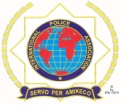 International Police Association (IPA) – Slovenská sekcia